 Вестник школьного музея №112007 ГОД -ГОД РУССКОГО ЯЗЫКА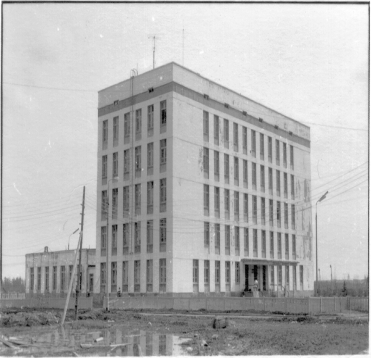 Непериодическое издание музея истории школы и края.Андреевская средняя школа.2007 год.ГОД РУССКОГО ЯЗЫКА.2007 год – год русского языка отмечается в 76 странах. Старт году дан 24 января на Международной лингвистической выставке в Париже, где Россия была почетным гостем (смотри Литературную газету от 25.01.2007). Указ № 833 о проведении Года русского языка в России и за рубежом был подписан президентом Владимиром Путиным 29 декабря 2005 года.Федеральная целевая программа «Русский язык» (2006-2010годы) разработана с целью укрепления государственности, национальной безопасности и престижа Российской Федерации, её полноправного вхождения в мировое политическое, экономическое и культурное пространство.Разработчиками программы были Российская Академия образования, МГУ им. М.В.Ломоносова, Санкт-Петербургский университет, Московский лингвистический университет, Российский университет дружбы народов, Государственный институт русского языка им. А.С.Пушкина, Российский центр международного научного и культурного сотрудничества при Министерстве иностранных дел Российской Федерации.Государственный заказчик и координатор Программы – Министерство образования и науки Российской Федерации, финансирование Программы – за счет средств федерального бюджета в размере 1млрд.300млн. руб., региональных – 267млн. руб., внебюджетных источников – 14млн. руб. Цели Программы включают:-создание полноценных условий для развития русского языка как национального языка русского народа;-увеличение доли средств массовой информации, в которых соблюдаются нормы русского литературного языка;-увеличение количества выпускников системы общего и профессионального образования с высоким уровнем владения русским языком;- увеличение количества образовательных учреждений, реализующих программы по культуре речи и риторике;-увеличение просветительских мероприятий, популяризирующих русский язык, литературу, культуру (олимпиады, конкурсы, фестивали, праздники). Снижение уровня владения русским языком, искажение литературных норм и культуры речи в среде политических деятелей и государственных служащих, работников культуры, радио, телевидения может привести к утрате интереса к русской культуре в стране и мире, а также другим негативным последствиям. (В полном объёме с Программой можно ознакомиться в школьном музее). К 65 – ЛЕТИЮ МОСКОВСКОЙ БИТВЫ НА НАШЕЙ ЗЕМЛЕ.Редкая фотография с уникальным фотографом.Полковник Академии проблем безопасности, обороны и правопорядка Нэлли Петровна Платонова, немолодая изящная женщина в красивой форме, появилась в школьном музее неожиданно. Оказалось, что когда-то она жила в Андреевке, работала во ВНИИСПВ, занималась спортивной работой и даже участвовала в организации строительства поселкового стадиона «Юность». Н.П.Платонова пригласила учеников школы в музей Вооружённых сил и подарила нам фотографию, которую мы давно искали. На фотографии – генерал-майор Василий Андреевич Ревякин, на оборотной стороне его рукой дарственная надпись. Вот она: «Крюковскому заводу «Стекловолокно», молодёжному коллективу, идущему в ряды доблестной Советской Армии от командира 8-ой гвардейской имени генерала И.В.Панфилова дивизии Ревякина Василия Андреевича, генерал-майора, руководившего Крюковской операцией по разгрому немецко-фашистских захватчиков под Москвой. Генерал-майор Ревякин.30.VI.1969г., г. Москва». Далее на обороте фотографии приписка без подписи. «Никто не заставит меня не поверить словам этого старого генерала: « Мы шли в бой с именем Сталина, и танки шли с его именем на борту. Почему теперь говорят, что этого не было?»  На стенде в нашем музее теперь вместо крохотной фотографии будет портрет освободителя Крюкова в парадной форме с боевыми орденами и медалями. Нам было известно, что до войны генерал был комендантом Кремля и что в Крюкове ему были подчинены все рода войск – пехота, кавалерия, танки, артиллерия с «Катюшами», авиация. Нам обязательно надо изучить боевой путь генерала, разыскать воспоминания и рассказы о нём его военачальников, боевых товарищей и солдат.РАССКАЗ ТАТЬЯНЫ ГАВРИЛОВНЫ. Т.Г.Чвирова, урождённая Захарова, 1940года рождения, Московская область, Солнечногорский район, Горетовский сельский Совет, Рукавишниковская больница, совхоз «Общественник». Совхоз «Общественник» был организован в 1932году на месте бывшей усадьбы графа Кутайсова*. Об усадьбе напоминает старинная берёзовая аллея, её давно не подсаживали, но всегда поддерживали в порядке траншею вдоль дороги, чтоб дорога и в непогоду оставалась сухой. Никто в аллею не заезжал, кустов не мял и не ломал. Помню тётю Агашу, точнее Агафью Андреевну, фамилию не знаю. Она была в своё время графской экономкой, а в советское время эта одинокая женщина жила при конторе, была секретарём и помощником директора совхоза. Любила цветы, порядок, устраивала цветочные клумбы с душистым горошком, табаком, флоксами. Для рабочих совхоза было выстроено семь (или восемь?) домов-бараков на 12 комнат каждый. В каждой комнате – по семье, печке, тут и туалет. Во время войны дома уцелели, сгорел только один дом, наш. Сейчас остался один кирпичный дом на четыре квартиры. Сейчас «Общественник» не деревня, а дачный посёлок. В ноябре 1941года мою мать Марфу Васильевну Захарову немцы погнали в плен. Я – у неё на руках, и двое малолетних детей держались за юбку. Вместе с ней была сноха с детьми. Их погнали в сторону деревни Хованское. Налетел наш самолёт, колонну разбомбил, женщины с детьми две недели болтались по округе. Снег, холодно, дети плачут, немец-офицер спросил: »Почему дети плачут?» «Голодные»- был ответ. Оделил их конфетами и направил на деревню Алексино, туда, где не ожидались бои. Ещё вспоминается, что немецкий офицер сказал матери, что ей повезло. Что она не попала в руки финнов. Финны обращались с местным населением особенно жестоко. Наши в избе на тот момент оказались хуже немцев и не подпустили мать к печке сварить манную кашу. Потом пришла хозяйка и разрешила сварить кашу и накормить детей. Когда вернулись в совхоз, то оказалось, что наш дом сгорел, а « итр-овский» - заминирован. Деревня Баранцево была сожжена дотла, так как по ней били «катюши». Весной 1942года хоронили убитых. Их собирали на полях, укладывали на сани и везли к выкопанной яме – братской могиле. У правления убитых осматривали, были и с медальонами и без медальонов. Потом хоронили. Около жилья лесника и дорога до Жилина была заминирована. Часто взрывались дети. В 1968году в братскую могилу были перезахоронены останки солдат из деревни Баранцево. За деревней Баранцево раньше тоже был памятник, но не на том месте, где сейчас пушка. В нашем сарае были сложены ящики со снарядами. При контрнаступлении солдаты забрали ящики, а один снаряд закатился и остался. Мать выкопала рядом глубокую яму, примерно в метр глубиной, и скатила его туда. Наверное, он и сейчас там лежит. Вспоминается, что свинарники в совхозе строили пленные немцы, свинарники большие, хорошие.Вспоминается Горетовская школа, тогда она ещё была деревянная. Дети приходили в совхоз делать на станке торфо-перегнойные горшочки. Совхоз выращивал много овощей – капусту, помидоры, огурцы, морковь, турнепс, картофель.  В первые послевоенные годы к братской могиле приезжала женщина с цветами, жена захороненного в братской могиле лейтенанта. Однажды она оставила нам искусственные цветы, чтобы мы отнесли их на могилу 23 февраля. Я помню, как мы с матерью шли к братской могиле по глубокому снегу, чтобы исполнить её просьбу. Рассказ Т.Г.Чвировой записала А.П.Ананьева 07.09.2006г.РУССКИЙ ЖЕНСКИЙ ГОЛОВНОЙ УБОРИЗ ГЛУБИНЫ ВЕКОВ.«Здесь русский дух, здесь Русью пахнет!» Под таким девизом прошла в школе на святках нарядная выставка «Шаль, полушалок, платок». Чего здесь только не было! И теплый уютный повседневный деревенский полушалок из тонкой шерсти, и оренбургский пуховый платок, и связанная крючком в домашнем уюте бабушкой ажурная шаль, и, конечно, несколько знаменитых в стране и мире ярких и праздничных русских павлово-посадских шалей с потрясающими авторскими названиями рисунка – « Молитва», «Праздник Покрова», «Нарядная» и др. Настоящая живопись на ткани! Огромный стол заняли репродукции с картин русских художников. Можно было полюбоваться и на кустодиевскую купчиху в богатой дорогой шали, и на «Девочку в клетчатом платке» художника Верещагина, и на «Мадонну» Петрова – Водкина в скромном белом платочке, и на строгих сдержанных и развеселых девушек и баб на деревенских праздниках на картинах Нестерова, Пластова, Сурикова, Ильи Глазунова и других русских художников. А как прекрасно выглядели наши современницы, причудливо одетые в красные павлово-посадские шали в буклете модельера Вячеслава Зайцева!Шали известны с глубокой древности – персидские, турецкие, кашмирские. В Европе шали появились и вошли в моду после египетских походов Наполеона. Первую в России мануфактуру по производству шалей организовала помещица Н.А.Мерлина в 1800году в деревне Скородумке Лукояновского уезда Нижегородской губернии. Какое мягкое полотно, какие замысловатые краски, узоры – всё в совершенстве! Тонкие, лёгкие, двусторонние («двуличные»), из пуха степных сайгаков – мировое признание – золотая медаль на выставке в Лондоне в 1851г. Цена первых шалей была столь высока, что их принимали в заклад и передавали по наследству. Лучших выпускниц Смольного института благородных девиц награждали шалью, и на выпускном балу они должны были исполнить танец с шалью, демонстрируя своё мастерство грациозно владеть «наградой».При посещении нашей выставки ученикам предлагалось вспомнить названия русских песен и романсов по теме выставки. Был назван и «Синенький скромный платочек», и «Тёмно-вишнёвая шаль», и «Подари мне платок, голубой лоскуток», и «Стою на полустаночке в цветастом полушалочке», и «Оренбургский пуховый платок» и др.Среди платков, шалей, клубка шерсти со спицами особняком лежал «Домострой» (книга 16 века в современном издании). «Домострой» - поучение отца сыну, священника Сильвестра - взрослому сыну, купцу, торговавшему с Ганзой. Сильвестр относился к категории людей – устроителей, он рассматривал мир как дар Божий, готов был способствовать его процветанию. «Книга, глаголемая Домострой, имеет в себе вещи полезны, поучение и наказание всякому христианину – мужу, и жене, и чадам, и рабам…» Книга эта – из фонда Андреевской сельской библиотеки, и её хорошо бы выставить на собрании родителей, особенно отцов. Мудрая полезная книга!Выставка удалась и понравилась, было желание сфотографироваться в яркой и праздничной павлово – посадской шали. Павловская русская шаль – это не только традиционная старинная вещь в гардеробе современной женщины, это настроение, это « праздник, который всегда с тобой».ПО ПУШКИНСКИМ МЕСТАМ МОСКВЫ И САНКТ_ПЕТЕРБУРГА. Учитель русского языка и литературы Оксана Николаевна Тинякова.В 2007году исполнилось 170 лет со дня гибели Александра Сергеевича Пушкина. Мне хотелось организовать для наших учеников своеобразный маршрут по местам, тесно связанным с биографией поэта. Атмосферу пушкинской Москвы особенно живо передаёт старинная улица Пречистенка. Именно сюда, в Литературный Пушкинский музей, в великолепную дворянскую усадьбу Хрущёвых – Селезнёвых мы и отправились с ребятами. Хотелось прочувствовать дух того времени, своими глазами увидеть предметы быта, богатейшие коллекции подлинных вещей, книг, гравюр, рукописей, роскошных нарядов. Перешагнув порог старинного здания с колоннами и коваными решётками, мы окунулись в мир пушкинских образов. Эта экскурсия была в феврале.А в марте в весенние каникулы мы с учащимися 9-11 классов отправились на экскурсию в Санкт – Петербург. О поездке мечтали ученики с осени, с начала учебного года. И вот мы в скором поезде Москва – Санкт – Петербург. Здравствуй, город Петра, город великих зодчих, учёных, поэтов, художников, музыкантов! Нам повезло с экскурсоводами! С какой искренней любовью и гордость они показывали нам свой город! Мы побывали в Эрмитаже. Полотна Рембрандта, Рафаэля, собрание памятников античной культуры, коллекции ваз, камней, несомненно, поразили и обогатили воображение школьников. Незабываемый след в душах ребят оставило посещение Петропавловской крепости, в частности, храм Петра и Павла, где захоронены российские государи, от Петра I до последней царской четы. Осмотрели комендантский дом, где воссоздан дух прошлых столетий. Побывали мы и в созданной Петром кунсткамере, где заспиртованные уродцы ещё раз заставили многих из нас задуматься о ценности жизни, здоровья красоты, дарованных нам Богом и родителями. И, конечно, исключительным и самым важным было посещение Екатерининского дворца. Полюбоваться великолепной летней царской резиденцией, увидеть Лицей, постоять и поклониться памятнику Пушкина в парке Царского села было нашей главной целью.Вспоминая наше путешествие по приезде, делясь впечатлениями, мы с ребятами пришли к выводу, что подобные экскурсии не только обогащают нас новыми впечатлениями, открытием великолепных памятников культуры, но и сближают; мы открываем друг друга с другой, внешкольной, человеческой стороны. Экскурсии вызывают в нас чувство гордости за нашу Великую Россию, будят жажду творчества и труда во имя общей пользы! Хочу закончить свой рассказ такими строчками Вадима Шефнера: Когда-нибудь изобретут прибор, Направив луч на здание любое-  На особняк, на крепость, на собор- Мы прошлое увидим пред собою. Мы краску на стене за слоем слой Начнём листать, чтобы смогли открыться Присыпанные пеплом и золой Империи забытые страницы. ПРОГУЛКА НА БЕЛУЮ ДАЧУ.В.Е.Гейне. 22июня 2000г. Зеленоград-Андреевка-Спасская церковь-Иловайский пруд-Алабушевское шоссе-Зеленоград.В сиянии ярком солнечного светаМы с дочкой шли – с восхода на закат…Двух девочек-сестёр дорогой этойНесла линейка много лет назад.Окрестностей чудесная картинаИх покоряла так же, как и нас.Девиц тех звали Ася и Марина,Не наступил ещё их славы час.Сойдя с линейки, шли тенистым садом,Потом богатым, пышным цветником.Всю красоту охватывая взглядом,Через крыльцо входили в белый дом…И мы идём, где их ступали ноги,Среди коттеджей, вставших, как грибы,По бывшей здесь усадебной дороге,Сквозь ауру цветаевской судьбы.Нет ничего от бывшей Белой дачи,Но нашу память годы не сотрут.Есть впадина в траве. А это значит,Что не потерян Иловайский пруд.ПОДАРОК ПИСАТЕЛЬНИЦЫ МУЗЕЮИ ДЕВУШКИ В БЕЛЫХ ПЛАТЬЯХ.Когда-то старожил Андреевки, директор старой андреевской школы Мария Михайловна Поспелова, урожденная Усолова, упомянула в своих воспоминаниях девушек в белых платьях, гулявших близ Спасской церкви на Белой даче, игравших в крокет, и ещё всадника в белом костюме на белой лошади. Ясно, что всадником был владелец Белой дачи Дмитрий Иванович Иловайский. Имена двух девушек нам были известны давно. Это дочь владельца дачи красавица, гимназистка Надя Иловайская, вторая – внучка Дмитрия Ивановича, Валерия Цветаева, дочь Ивана Владимировича Цветаева и Варвары Дмитриевны Иловайской. А как звали третью девушку? Оказалось, что третьей была подруга Нади - Вера Муромцева, в замужестве Бунина, жена знаменитого русского писателя Ивана Бунина. О ней и Бунине не так давно снят неплохой фильм «Дневник его жены». Две последних девушки интересны тем, что они оставили свои воспоминания. Воспоминания Валерии Ивановны Цветаевой не опубликованы и находятся в Тарусе в музее Марины Цветаевой. Воспоминания Веры Муромцевой опубликованы, копии нескольких страниц есть у нас в школьном музее.Летом 2006г. наш школьный музей получил в подарок от писательницы Лидии Анискович её книгу «Край бузины и край рябины. Цветаевы в Тарусе», Москва, 2004г., изд. Вече с дарственной надписью автора. В книге много фотографий из семейного архива Иловайских-Цветаевых. Интересна характеристика, данная внучке историка дочерью Марины Цветаевой Ариадной Эфрон в письме от 18.08.1966г.: «…Вчера скончалась Валерия Ивановна Цветаева, последний отпрыск Иловайских; последняя глава «Дома у старого Пимена». Какая-то заколдованная – или колдовская? – семья! Всё у меня стоит перед глазами Валериин альбом, где она в институтской пелеринке, само очарование: окаймленные темными румынскими веками светлейшие глаза, горделивый и изящный (орлиный) носик, ангельский ротик; красавица, богатая невеста, распродворянка, всё впереди!»Книга подарена музею в благодарность за предоставленную возможность воспользоваться материалами школьного музея о Белой даче историка Д.И.Иловайского. Лидия Анискович работает над книгой о знаменитом историке. Есть надежда, что книга будет интересна нам, жителям Андреевки, новыми фактами из истории наших мест и из судеб людей, ставших её украшением и гордостью. Будем ждать обещанной нам книги.АНАСТАСИЯ  ЦВЕТАЕВА  О  Д. И. ИЛОВАЙСКОМ. А.И.Цветаева родилась и жила в доме Д. И. Иловайского в Москве, ребёнком  с отцом И.В.Цветаевым и  сестрой Мариной приезжала к Иловайским  в Андреевку на Белую дачу, была в доме Иловайского в Старопименовском переулке. Имя Иловайского можно прочитать в трудах Ленина В.И., Сталина И.В., Владимира Маяковского, писателя Замятина, Марины Цветаевой и других известных людей в связи с его гимназическими учебниками по русской истории. Анастасия Ивановна видела живого историка в доме своего отца, видела Иловайского в его доме и на Белой даче, поэтому её воспоминания (они опубликованы) особенно ценны. Вот они.«Из мглы детства, как стены и воздух дома, помню появление в зале и папином кабинете седого и строгого старика. Это был тесть отца по первому браку, историк Д.И.Иловайский. Его правильное, красивое, холодное лицо, обрамлённое пышным седым париком и седой раздвоенной бородкой, глухое к быту и к нам, неродным внукам, не освещалось улыбкой, а лишь слегка наклонялось к нам, когда, не прерывая беседы с отцом, он произносил всякий раз одни и те же слова, путая нас: «Это Муся? Ася?».Мы его боялись (стеснялись), он был чужой, он приходил из какого-то своего дома, «каменного» (оттого был ещё твёрже и холодней). Слова же «от Старого Пимена», которые он, не застав порой отца, оставлял о себе вместо визитной карточки, навевали нам и на этого «Старого Пимена» - «иловайский» холод, и на Дмитрия Ивановича клали добавочную тень таинственности – тень «Старого Пимена». И только поздней мы узнали, что это церковь в переулке Тверской, у которой стоял дом Иловайских, с полукруглыми окнами в глубине двора…Зачем мне понадобилось к Иловайским? Зачем-то послали, верно. Как сейчас стоит передо мной длинный каменный особняк в глубине двора в Старопименовском переулке. Полукруглые окна в глубоких нишах. Не в две ли стороны разветвлялась широкая лестница на второй этаж? Это не были антресоли, как у нас, потому что поворот лестницы привёл меня в некое подобие залы, где стояло кресло. В этом кресле сидел седоволосый старец в халате. Лицо его было словно выточено, очень красиво. Но то, что сидело на его плече, было прекрасно: это был огненного цвета – нет, светлее огня, большой длинношерстный кот. От Лёры ли я знала, что его зовут Мандарин? Не мог же снизойти от своих исторических ледяных высот ко мне Дмитрий Иванович Иловайский и поведать мне имя кота! Кот сидел, мурлыкая, не обращая на меня никакого внимания. Подоконники были на значительную высоту заложены чем-то ровным: я догадалась (увидеть это я по близорукости не могла), что это кипы «Кремля», газеты, издаваемой Дмитрием Ивановичем. Больше я ничего не помню об этом доме и больше там никогда не была»…ПОСЛЕДНИЙ ПЕТУХ(впечатления переписчиков сельскохозяйственной переписи – 2006).Летом 2006года в стране была сельскохозяйственная перепись. Из коллектива учителей Андреевской школы работали переписчиками два человека – учитель биологии Людмила Николаевна Шилина и хранитель школьного музея Алла Петровна Ананьева. В связи с тем, что до сих пор не опубликованы итоги переписи населения 2002г., в том числе и по Андреевскому муниципальному округу, мы решили довести до сведения наших читателей не итоги, а хотя бы впечатления от переписи.Участок Л.Н.Шилиной – деревня Бакеево и садовое товарищество «Андреевское»; впечатление от переписи печальное, безрадостное, так как земля перестала быть кормилицей. У богатых дорогих коттеджей по 40 соток земли под газонами и прочими местами для отдыха. В садовом товариществе «Андреевское», там, где по 6 соток и, в основном, пенсионеры, у народа опустились руки к серьёзным делам и посадкам из-за многолетней угрозы сноса.Участок А.П.Ананьевой – часть деревни Андреевки и садоводческое товарищество «Краб». В садовом товариществе бросилось в глаза обилие людей очень талантливых - прекрасных дизайнеров, искусных цветоводов, умелых огородников, неутомимых тружеников. Не просто дачные участки, а прямо – таки «кусочек рая неподалёку от Москвы», говоря словами Александра Блока. И всё это на земле частично заболоченной, где похоже и сенокоса – то или пастбища хорошего никогда не было.В деревне приятно удивили несколько подворий: -москвич с женой продали московскую квартиру, купили в деревне Андреевке дом и живут на земле; у них и огород, и сад, и техника, и гараж, и бассейн, одной клубники две сотки; но разговоров о сносе слышать не могут; о застройке старинной деревни – села с церковью многоквартирными домами считают колонизацией и вытеснением русских из родительских гнёзд;- пенсионерка со старинной андреевской фамилией сожалела о дороге к храму; «как трогательно раньше шли мимо дома в церковь богомолки с куличами – нарядные, степенные, важные, с узелками; сейчас они тоже ходят, и тоже с куличами, но только жмутся к обочине на узкой дороге, так как мчащиеся машины того и гляди обольют грязью; пруды были чистыми, коровы частные и колхозные, пили из них воду; сейчас везде асфальт, бетон, грязь; даже трава на лугу другая – никаких цветов, один лютик едкий»;-колхозный пенсионер пожаловался на дороговизну навоза – яблони не плодоносят без него; отучены от общения; много грабежей, а поста и милиции нет; мусор бросают где попало и даже через забор.В деревне совсем нет животных: ни лошадей, ни коров, ни свиней, ни овец.Успешно работающих на земле хозяев считанные единицы, но зато какие!  На одном подворье летом откармливается около полусотни крольчат, для этого весь огород засажен корнеплодами, и ещё есть кинологический питомник. На другом – пчеловод умелый, в Андреевке только два улья для спасения роёв, остальные далеко в полях, мёда много, проблема - некогда продавать. На третьем – петух важный (последний!) и около него кур штук 15. По словам хозяйки, куры несутся круглый год, яйца диетические для всей семьи, а остальные – на продажу, от покупателей отбою нет. Куры сами себе зарабатывают на корм!!!Но на подворьях и кур нет, хотя есть земля, есть место для сараев, но…негде купить корм для кур.В самом бедственном положении находятся дома потомков бывших колхозников. Дом сгорел, пепелище не разбирается. Дом престарелой одинокой женщины, получившей квартиру, обветшал, развалился и наводит своим запустением тоску на прохожих. Почти сто лет нет в деревне купца Г.В.Лепёшкина, но до сих пор этот кусок дороги радует – и канавка, и тропа для пешеходов, и старые липы. По административному устройству и деревни Андреевки, простоявшей больше четырёх веков, больше нет. Теперь она входит в состав городского поселения Андреевка. Всё было в русском языке – хутор, сельцо, деревня, село, городище, город, посёлок ( например, таёжный посёлок). Теперь вот ни то, ни сё - городское поселение. Кого не спросишь – никому не нравится.ВАЛЬДОРФСКАЯ ПЕДАГОГИКА И ВАЛЬДОФСКАЯ ШКОЛА (опыт  швейцарских педагогов в Андреевке).- сначала появилась в Москве,  какое-то время была в посёлке Голубое,  в 2006-2007 учебных годах - в Андреевке. Попробуем узнать о ней поподробнее.У меня в руках три материала – реклама вальдорфской школы «Согласие» города Зеленограда, статья учительницы школы № 12, г. Орёл Т.И.Лякишевой из журнала «Начальная школа», 1994г,  №4 и статья священника Павла Ходзинского, журнал Московской патриархии, 2000г., №8, 10.Оказывается, что первая такая школа была создана в Швейцарии по заданию владельца табачной фабрики «Вальдорф-Астория» для рабочих и служащих ещё в 1919г. Создателем школы был Рудольф Штайнер. Основой педагогических методов школы стала разновидность теософии – антропософия. Антропософия – (в переводе с греческого - человек + мудрость, теософия – соответственно бог+ мудрость) изучает развитие человека в телесном, душевном и духовном аспектах.Рудольф Штайнер (1861-1925) – немецкий мистик (« Словарь иностранных слов», 1954г.). Его наследие – 353 тома, в том числе «Путь к самопознанию человека», «Эфиризация крови», «Развитие и возникновение эвритмии», «Наставления для эзотерического ученичества», журнал «Люцифер» и др. В переводе с греческого слово «теософия» - бог+мудрость – религиозная мистика, пытающаяся убедить в возможности общения с потусторонним миром; эвритмия – стройность, такт, благозвучие в музыке, танцах и речи; эзотерический – внутренний, т.е. тайный, скрытый, предназначенный для посвященных. Люцифер – (в переводе с латинского языка - свет+носить) буквально носитель света; в астрономии устаревшее название утренней звезды Венеры; в христианской мифологии – сатана, бог зла, повелитель ада. Таким образом, вальдорфская педагогика охватывает развитие сил познания в целом – и способностей к искусству, и чувств, и моральных задатков и религиозного переживания.В Москве по личной просьбе президента Швейцарии открыт и поддерживается Центр педагогики и лечебной педагогики Р.Штайнера. Есть намерение Швейцарии превратить вальдорфскую «швейцарскую инициативу» в «чисто русскую инициативу», то есть в школу государственную. Министерство культуры РФ учредило «Государственную академию эвристического искусства». Вальдорфская педагогика претендует на воздействие в «течение всей жизни». Русская православная церковь, изучая вопрос совместимости антропософии и христианского православия, считает, что эту педагогику надо применять с осторожностью, так как речь идёт об основах нашего мировоззрения.Для Штайнера нет Бога и мира, как творца и творения; Иисусов вообще было два; вместо христианской любви, покаяния и молитвы – медитации; развитие в себе ясновидческих способностей. Тайноводческое обучение требует от ученика управления темпераментом, что может привести к утрате наклонностей и привычек своего народа (« не имеет отечества»). По Штайнеру, человек сам может стать отцом-богом и должен воспитываться в свободе от государственной власти и хозяйственной деятельности. Искусство становится религией.Педагогические идеи Штайнера отмечают три семилетия в процессе обучения: до 7 лет – период подражания, от 7до14лет – обучение у учителя, от 14 до 21 года – пробуждение интеллекта. Преподавание идёт по эпохам, с перевоплощением, театром, ритмами, искусством, эвритмией (типа культовых танцев) и т.п.Российские педагоги считают вальдорфскую педагогику экологическим спасением школы, так как мы живём в век больных детей. Она провозглашает принцип личности как высшей ценности, открывает возможности глубокого эстетического воспитания. Если кукла, то тряпичная самодельная из платочка (как русская деревенская!); если сказка, то сначала без иллюстраций – у ребёнка должно работать воображение. Речь, музыка и танец; краски, рисунок, лепка – всё должно служить развитию гармонии души ребёнка.В рекламном проспекте вальдорфской школы «Согласие» города Зеленограда заявлено бережное уважительное отношение к каждому ребёнку. Цель учителей и воспитателей – помочь ребёнку найти себя, полюбить окружающий мир. В процесс обучения входят хор, игра на музыкальных инструментах, живопись, рисунок, рукоделие (гончарное дело, вязание, ткачество), театр, эвритмия. Обучение в вальдорфской школе платное и очень дорогое.До революции в наших местах в санатории «Крюково» стажировался молодой человек из Швейцарии, он выучил русский язык, полюбил русскую литературу, женился на русской девушке, вернулся на родину, так как началась Первая мировая война. Позже стал всемирно известным психиатром. Имя его Герман Роршах. «Пятна Роршаха» знают психиатры всего мира. А в ХХI веке не грех и нам взять всё лучшее из опыта швейцарской вальдорфской школы и творчески применить его на русской почве.Составитель, редактор, корректор, компьютерный набор– А. П. Ананьева,хранитель школьного музеяПодписано в печать - 13.11.2009© А. П. Ананьева, 2007Адрес: 141551, п. Андреевка, Солнечногорский район, Московская область, Андреевская средняя школа, музей.          Телефоны:      (499) 738 - 55 - 86738 - 55 - 88